Vadovaudamasi Lietuvos Respublikos vietos savivaldos įstatymo 16 straipsnio 2 dalies 26 punktu, 18 straipsnio 1 dalimi, Pagėgių savivaldybės taryba  n u s p r e n d ž i a:	1. Pakeisti Pagėgių savivaldybės tarybos 2019 m. sausio 31 d. sprendimo Nr. T-8 „Dėl patalpų perdavimo pagal panaudos sutartį Pagėgių savivaldybės Kriokiškių kaimo bendruomenei“ 2 punktą  ir jį išdėstyti taip:	   „2. Įpareigoti Pagėgių savivaldybės administracijos Vilkyškių seniūnijos seniūną  pasirašyti panaudos sutartį bei perdavimo − priėmimo aktą su panaudos gavėju“. 	    3. Sprendimą paskelbti Pagėgių savivaldybės interneto svetainėje www.pagegiai.lt.               Šis sprendimas gali būti skundžiamas Regionų apygardos administracinio teismo Klaipėdos rūmams (Galinio Pylimo g. 9, 91230 Klaipėda) Lietuvos Respublikos administracinių bylų teisenos įstatymo nustatyta tvarka per 1 (vieną) mėnesį nuo sprendimo paskelbimo dienos. Savivaldybės meras				            Virginijus Komskius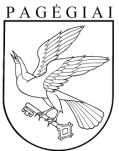 Pagėgių savivaldybės tarybasprendimasdėl PAGĖGIŲ SAVIVALDYBĖS TARYBOS 2019 M. SAUSIO 31 D. SPRENDIMO nR. T-8 „DĖL PATALPŲ PERDAVIMO PAGAL PANAUDOS SUTARTĮ PAGĖGIŲ SAVIVALDYBĖS KRIOKIŠKIŲ KAIMO BENDRUOMENEI“ PAKEITIMO2019 m. vasario 20 d. Nr. T-37Pagėgiai